GKD 17 TOUR DU MONT BLANC !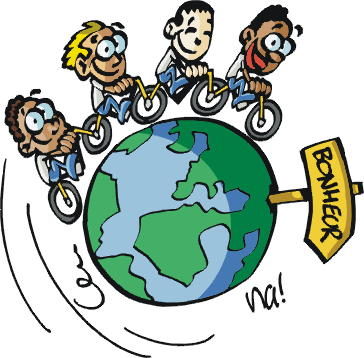 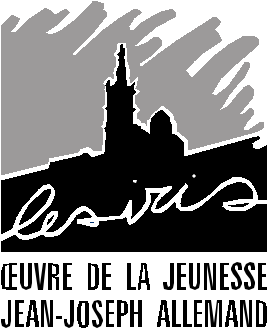 Cher ami , bienvenue au camp vélo du jeudi 13 au vendredi 28 juilletVoici quelques détails concernant l'organisation du séjour :AVANT LE CAMP :Pense à ta carte d'identité et de ton autorisation de sortie du territoire
ou ton passeport, et à ta carte européenne d’assurance maladie.Si tu n'as pas de vélo et que personne dans ton entourage ne peut t’en prêter (cousins, oncles, amis…) prends contact rapidement avec les animateurs. Nous en mettrons un à ta disposition. Dans tous les cas, récupère-le vite, pour le réviser, changer les pièces usées, l’améliorer (plus petit plateau, roues plus légères…) et surtout bien le préparer :
Un vélo bien révisé est un vélo qui roule bien mieux… On s’en aperçoit dans les cols…
Nous partons pour 650 km, le vélo doit être en très bon état !Apporte ton vélo et ta valise aux Iris.
au plus tard le mercredi 12 Juillet à 10hNous préparerons le matériel et chargerons le Crafter.AFFAIRES À EMPORTER :- Sur toi, le jour du départ : 
- Un petit sac à dos, transporté dans le Crafter pendant les journées de vélo et accessible tout le temps, ou sur le dos quand nous emprunterons des pistes cyclables.
	- Ta tenue de vélo ;
	- Gourde (le porte gourde étant monté sur le vélo avant le camp…) ;
	- CASQUE OBLIGATOIRE !!! mitaines, petit matériel de réparation, pompe ;
	- De quoi te couvrir, du soleil, de la pluie, du froid et/ou du vent.
	Surtout pour les descentes : - Une paire de lunettes 
		- Un vêtement (haut et bas) « manches longues » blouson velo  (pas en plastique) - Dans une valise ou un sac : Transporté dans la remorque pendant les journées de vélo et accessible le soir :
	- Affaires de rechange (pantalons, shorts, tee-shirts ; survêtements, sous-vêtements…) ;
	- Affaires de vélo (shorts ou “cyclistes”, tee-shirts…)
	- Plusieurs paires de chaussures de sport (type tennis ou basket).
	- Des tongs ou sandales (après le vélo, ce n’est pas superflu) ;
	- Affaires de couchage (duvet  , Karimat, pyjama, lampe électrique) ;
	- Affaires de toilette ;
	- Affaires de table complètes ;
	- De quoi se protéger 	du soleil (lunettes, chapeau, casquette, crème) ;
		de la pluie (poncho, gore-tex) ;
		du froid (pull, polaire).
		du vent, notamment dans les descentes : coupe-vent et LUNETTES !
	- Nous vivrons une journée de ski à Tignes : penser aux gants de ski.
	- Maillot de bain et serviette ;
	- Cartes à jouer ; mini-jeux de société ; Instrument de musique …
	- Diabolos, cerfs-volants, jeux divers… bref : Tout ce qui peut enrichir la vie du groupe.DÉPART Rendez-vous aux Iris le jeudi 13 juillet à 7h30 du matin .
avec tes affaires de voyage ( les valises auront été chargées la veille)PENDANT LE CAMP : nous nous engageons tous, avec la Grâce de Dieu, à être généreux, bienveillants, accueillants, joyeux, rayonnants, solidaires,… à se  respecter …bref au bonheur!
AU PASSAGE LIBERE-TOI DES APPAREILS QUI ENFERMENT TYPE IPOD, ils ne favorisent pas la vie du groupe … ne l’emmène pas !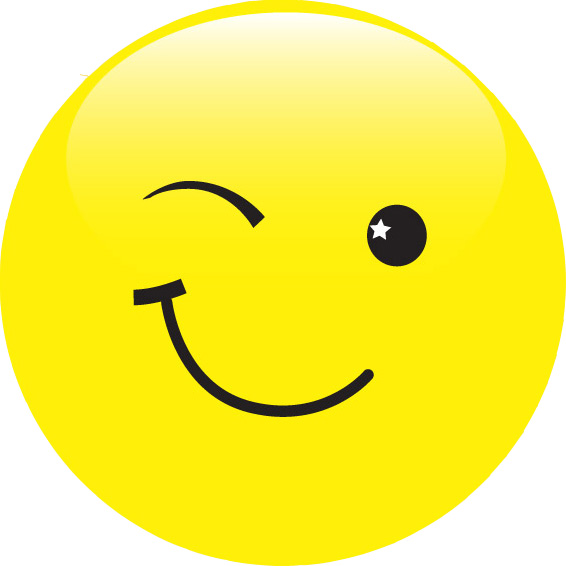 	Notre itinéraire voir çi joint.RETOUR AUX IRIS vendredi 28 juillet vers 22h JOURETAPEALTITUDEKMKM CUMULÉJeu 13 juilLAUTARET 2 020 mBriancon 1 300 m24 Km24 KmLA VACHETTE 1 360 m8 Km32 Km32 KmVen 14 juilCOL DE L'ECHELLE 1 780 m15 Km15 KmGRAND BOSCO 1 140 m27 Km42 Km74 KmSam 15 juilREPOSDim 16 juilSuse  500 m18 Km18 KmFRONTIERE 1 730 m17 Km35 KmCOL MONT CENIS 2 100 m13 Km48 KmLANSLEVILLARD 1 480 m9 Km58 Km132 KmLun 17 juilCOL DE LA MADELEINE 1 700 m5 Km5 KmL'ILLAZ 1 780 m2 Km7 KmBONNEVAL SUR ARC 1 800 m11 Km18 KmCOL DE L'ISERAN 2 760 m13 Km31 KmTIGNES 1 640 m29 Km60 Km192 KmMar 18 juilREPOSMer 19 juilREPOSJeu 20 juilBOURG SAINT MAURICE  820 m24 Km24 KmCORMET DE ROSELEND 1 960 m20 Km44 KmBEAUFORT  800 m21 Km65 Km257 KmVen 21 juilALBERVILLE  430 m20 Km20 KmLAC D'ANNECY  500 m38 Km58 KmTHONES  620 m13 Km71 Km328 KmSam 22 juilREPOSDim 23 juilST JEAN DE SIXT  965 m10 Km10 KmCOL DES ARAVIS 1 487 m17 Km27 KmCROISEMENT FUMET  950 m13 Km40 KmVERVEX  600 m23 Km63 KmLES PRAZ CHAMONIX 1 060 m31 Km87 Km415 KmLun 24 juilREPOSMar 25 juilCOL DES MONTETS 1 460 m10 Km10 Km FRANCE/SUISSE 1 140 m6 Km16 KmCOL DE LA FORCLAZ 1 500 m9 Km25 KmMARTIGNY  500 m15 Km40 Km455 KmMer 26 juilORSIERES  900 m19 Km19 KmBOURG ST PIERRE  1 650 m12 Km31 KmCOL DU GRD ST BERNARD 2 480 m13 Km44 KmAOSTE  600 m37 Km81 Km536 KmJeu 27 juilREPOSVen 28 juilPRE ST DIDIER 1 000 m26 Km26 KmCOL DU PETIT ST BERNARD 2 220 m23 Km49 KmBOURG SAINT MAURICE  820 m30 Km79 Km615 Km